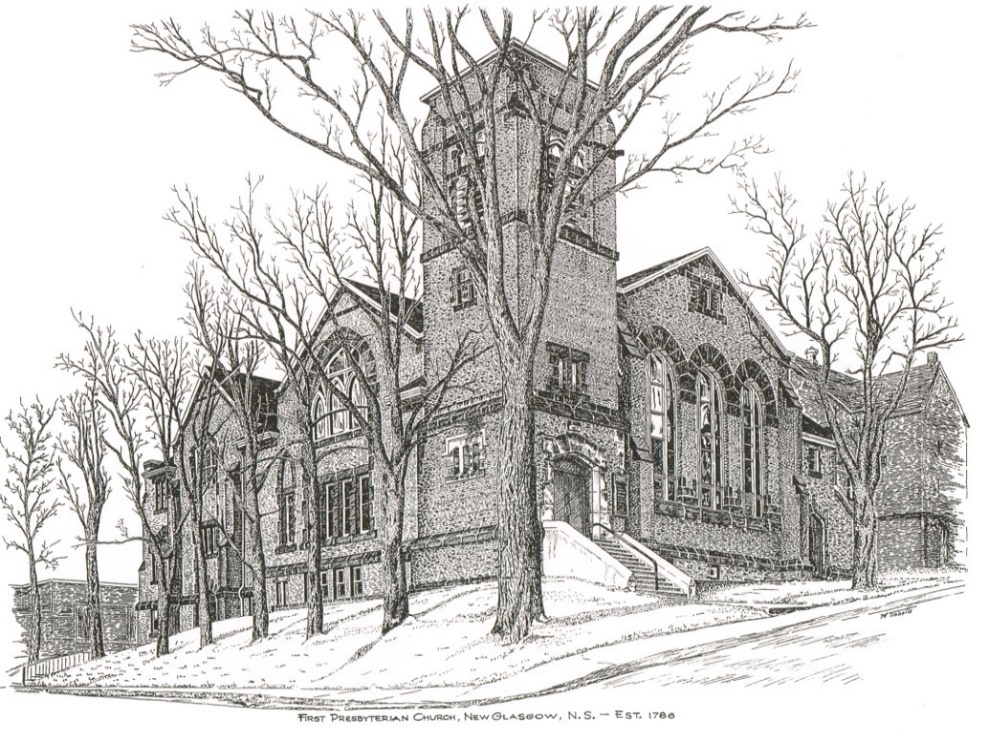 FIRST PRESBYTERIAN CHURCH208 MacLean St., New Glasgow, NS902-752-5691First.church@ns.aliantzinc.caReverend Andrew MacDonald902-331-0322Yick96@hotmail.comSeptember 26th, 202118th Sunday after PentecostPresbyterian Sharing SundayTHE APPROACHMusical Prelude	Welcome and AnnouncementsLighting the Christ Candle: Please Rise ONE: As we have gathered together to worship almighty God, let us take a moment to bring our focus to this purpose.  As I light this Christ Candle let us be reminded that Jesus said: “‘You are the light of the world. A city built on a hill cannot be hidden. No one after lighting a lamp puts it under the bushel basket, but on the lampstand, and it gives light to all in the house. In the same way, let your light shine before others, so that they may see your good works and give glory to your Father in heaven.”  As this light shines, let the goodness of our Lord shine through us to the world.  And when you leave this service of worship, share this light with those you love and the world, so no one need dwell in darkness. All: Come, Lord, and grant us peace. ONE: Let us now prepare our hearts to worship almighty God. Musical Introit – Hymn #251 (v. 5) – “Christ is Alive”Call to WorshipHymn # 296 – “The clay-stained hands of love” Prayer of Confession and PardonAssurance of PardonPassing the PeaceHymn:  #272 - “Christ is King!” Prayer of IlluminationFirst Lesson:  Esther 7:1-6, 9-10Second Lesson: James 5:13-2000Anthem – “O Lord, my Rock, I cry aloud to You” – Sharon, Shirley & JustinSermon: "Feeling tempted? Cut it out!"Hymn: #724 – “Come now, you blessed, eat at my table” Offertory PrayerPrayer of the PeopleHymn: #585 – “Christ, you call us all to service”  BenedictionRecessional    Scripture Reader: Mark ThibeauMinister:          Rev. Andrew MacDonald (c) 902-331-0322Organist:   	 Lloyd MacLeanOffice hours:	Tues. to Fri. – 10 -1pmRev. MacDonald office hours -Tues. to Fri. 10-2 or by appointmentMission Statement: But he’s already made it plain how to live, what to do, what God is looking for in men and women.  It’s quite simple.  Do what is fair and just to your neighbor, be compassionate and loyal in your love, and don’t take yourself too seriously – take God seriously.        Micah 6: 8-The MessageANNOUNCEMENTSPASTORAL CARE:In order to provide support to the people of First Church, when you or a loved one is sick or in hospital, we encourage you to contact the church (902-752-5691), Reverend Andrew (902-331-0322) or Phoebe Fraser, Chair of the Pastoral Care Team (902-752-4728), to inform us directly.  It is also important that you inform the hospital that you would welcome a visit from your minister and/or your Elder.  F.A.I.R. Hearts: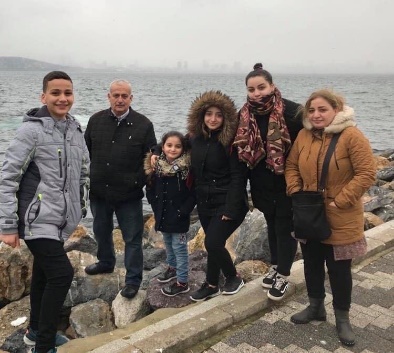 Until further notice, donations of household items cannot be accepted for F.A.I.R Hearts at this time. Fundraising efforts continue and monetary donations may be made via mail, drop off in the mail slot at the church or via etransfer to the church email address (remember to email the answer to your question via separate message).  We will let you know as soon as we are able to collect household items again. Thank you for your ongoing support of this important fundraiser.We will be gathering quality used items for yard sales that will be held during the summer as well as new or gently used items that can be used for our online auctions. Please contact Fair Hearts members for more info or item pick up. Members of FAIR Hearts from First Church are:  Rev. Andrew MacDonald (902-331-0322), Sharon Mason (902-752-0724), Sara Fullerton (902-754-2142), and Brent MacQuarrie (902) 616-7787).UPCOMING EVENTSThere are no meetings scheduled for this upcoming week.There will be a Worship and Music Team meeting on Sunday, October 17/21 after church.Thursday, September 30th has been designated the “National Day for Truth and Reconciliation”. This day provides an opportunity for all Canadians to recognize and commemorate the legacy of residential schools.  Sunday, October 3rd, we will welcome Chief Andrea Paul and members of the Pictou Landing First Nations.To all Members: Reminder that your ballots for the nomination of Elders are due today.Little Harbour Presbyterian Church Choir is hosting an outdoor concert this afternoon, at Acadia Park in Westville. Featuring Brenda and Brian Bowden and Sam Graham, the concert will take place at 1:30 p.m.HAPPY BIRTHDAY!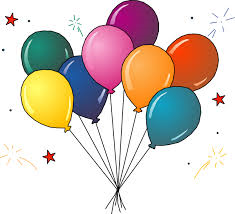 The Congregation would like to extend birthday wishes to Lorraine MacLean who will celebrate her birthday Wednesday, September 29th!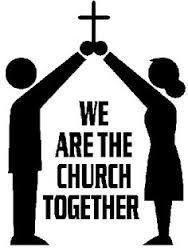 